Inmunoterapia para el tratamiento del cáncer de pulmón: un gran avanceNotas del ProgramaEntendiendo los nuevos tratamientos para el cáncer de pulmón, incluyendo la inmunoterapia, que permite que su sistema inmunitario ataque las células cancerosas, es un gran avance para algunos pacientes. Sentirse seguro para pedirle a su médico que le haga pruebas para ver si la inmunoterapia o la terapia dirigida es un tratamiento apropiado es muy importante para todas las familias, pero especialmente para las familias latinas e hispanas que pueden sentirse incómodas al cuestionar a su médico. Considerando los ensayos clínicos en los que puede recibir el medicamento del mañana hoy también puede afectar significativamente los resultados del tratamiento de un paciente.Invitados: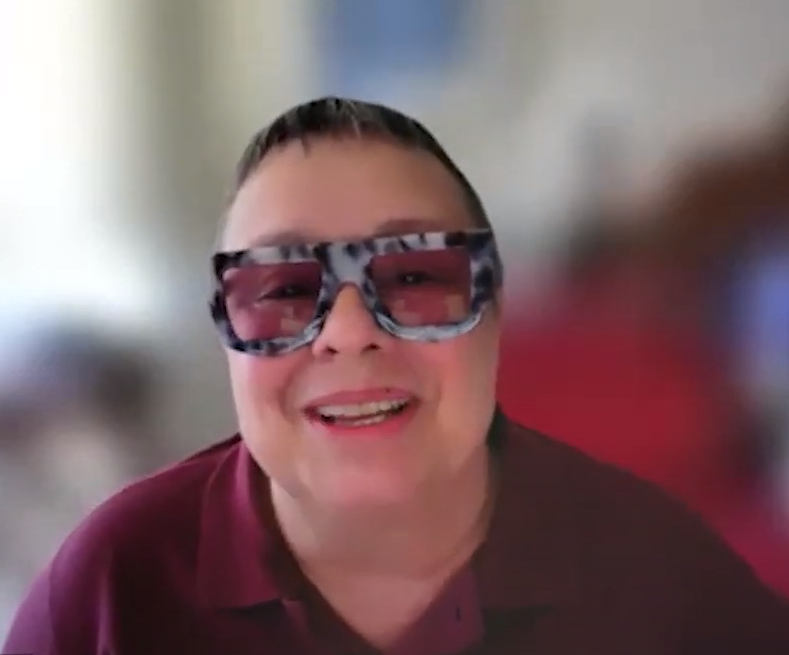 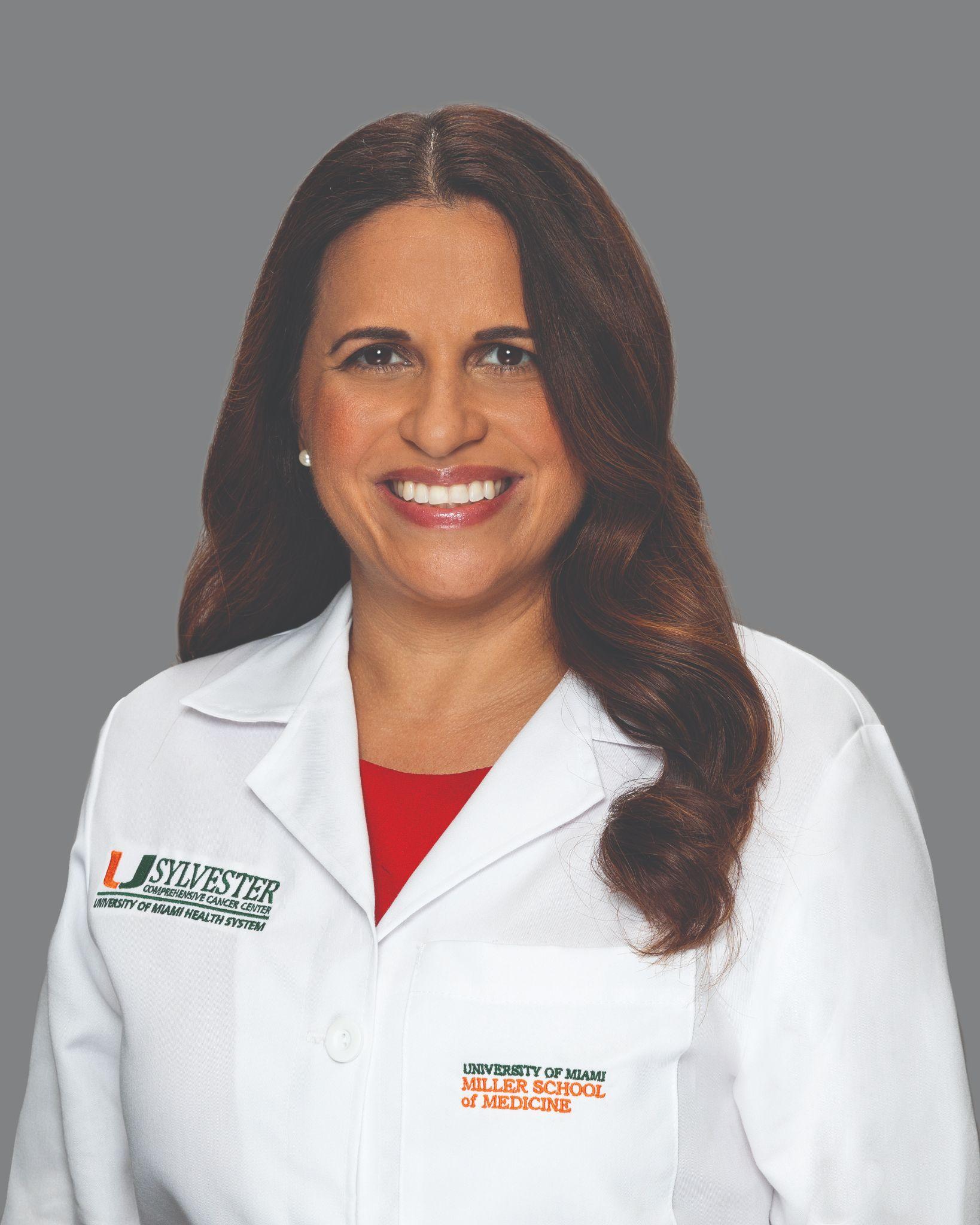 Dra. Estelamari Rodríguez, Co-Líder del Grupo de Enfermedades del Sitio Torácico en Sylvester Comprehensive Cancer CenterMatilde Quintana fue diagnosticada en 2016 con cáncer de pulmón en estadio IV. Su diagnóstico actual es No Evidencia de Enfermedad (NED).La misión de LCFA es mejorar la supervivencia de los pacientes con cáncer de pulmónmediante la financiación de la ciencia transformadora. Mientras recauda fondos para apoyar lainvestigación del cáncer de pulmón, LCFA aumentará la conciencia del público y servirá comoun recurso para los pacientes o cualquier persona que busque respuestas, esperanza y accesoa información actualizada sobre tratamientos, investigaciones científicas y ensayos clínicos.Usted también puede unirse a la conversación con LCFA en Facebook, Twitter, e Instagram. 